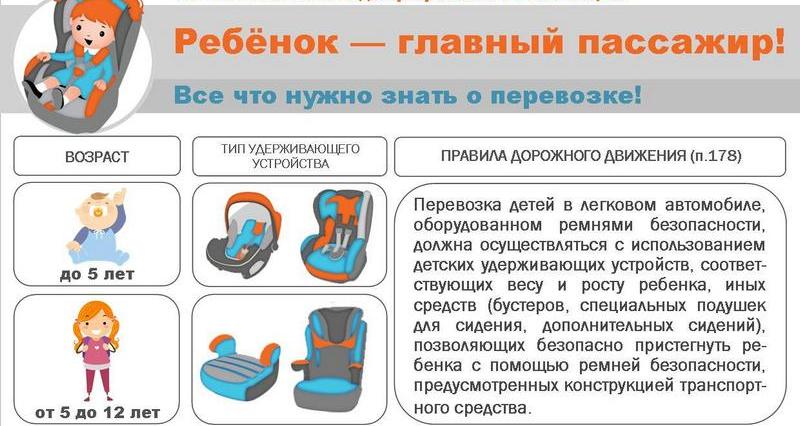 Правила перевозки детей (изменения законодательства, что такое детское удерживающее устройство (ДУУ), категории ДУУ)?12 июля 2017 года вступили в законную силу поправки в ПДД, определяющие новые правила перевозки детей в автомобиле. Согласно изменениям перевозка детей в возрасте младше 7 лет в легковом автомобиле и кабине грузового автомобиля, конструкцией которых предусмотрены ремни безопасности, должна осуществляться с использованием детских удерживающих систем (устройств), соответствующих весу и росту ребенка. Перевозка детей в возрасте от 7 до 11 лет (включительно) в легковом автомобиле и кабине грузового автомобиля, конструкцией которых предусмотрены ремни безопасности, либо ремни безопасности и детская удерживающая система ISOFIX, должна осуществляться с использованием детских удерживающих систем (устройств), соответствующих весу и росту ребенка, или с использованием ремней безопасности, а на переднем сиденье легкового автомобиля – только с использованием детских удерживающих систем (устройств), соответствующих весу и росту ребенка.Детская удерживающая система (удерживающее устройство) - совокупность элементов, состоящая из лямок или гибких элементов с пряжками, регулирующих устройств, деталей крепления и, в некоторых случаях, дополнительного устройства (например, детской люльки, съемного детского кресла, дополнительного сиденья и/или противоударного экрана), которое может быть прикреплено к внутренней части кузова автотранспортного средства. Устройство должно быть сконструировано таким образом, чтобы в случае столкновения или резкого торможения транспортного средства уменьшить опасность ранения ребенка, находящегося в удерживающем устройстве, путем ограничения подвижности его тела.Самое важное изменение заключается в том, что из текста ПДД убрали строчку, которая допускала использование «иных средств, позволяющих пристегнуть ребенка с помощью ремней безопасности, предусмотренных конструкцией транспортного средства». К иным средствам относится адаптер ремня безопасности «ФЭСТ», который не входит в детскую удерживающую систему (устройство). «ФЭСТ» не относится к детским удерживающим системам в соответствии с правилами Европейской Экономической Комиссии ООН, так как система – совокупность элементов, чем «ФЭСТ» не является.Вместе с тем, до настоящего времени проходят судебные разбирательства по факту запрета продажи устройств «ФЭСТ». Дело в том, что Росстандарт запретил продажу этих устройств, поскольку были нарушены требования техрегламента Таможенного союза «О безопасности колесных транспортных средств».В настоящий момент сотрудники УГИБДД рекомендуют не использовать адаптеры ремня безопасности «ФЭСТ», так как различные испытания и исследования показывают, что при использовании устройств данного вида, ребенку причиняется больший вред здоровью, чем при использовании автокресла.Существует 5 групп детских удерживающих устройств: «0», «0+», «1», «2», «3».К группе «0» относятся устройства, предназначенные для детей от рождения и до 6 месяцев, весом до 10 кг. Располагаются исключительно боком по направлению движения. Часто такие устройства называют автолюльками. Помимо внутренних привязных ремней имеют мягкую обивку, которая в основном и поглощает нежелательную энергию удара.Группа «0+» предназначена для детей до года и весом в 13 кг и гораздо больше похожа на сиденье. Может быть установлена только спиной по ходу движения. Устройства «1» группы считаются уже вполне полноценными сиденьями и позволяют посадить малыша лицом вперед и предназначена для детей от года до 4 лет весом 9-18 кг.Устройства «2» группы пересекаются с «1» и отличаются только весом  (15-25 кг) и возрастом (3-7 лет) детей перевозимых в них. Кресла данной группы предусматривают переход от применения внутренних ремней детских кресел к использованию штатных ремней транспортного средства.Устройства «1» и «2» группы имеют возможность регулировки сидения из положения полулежа в положение «бодрствования».Последняя группа автокресел  рассчитана на детей от 6 до 12 лет, весящих 22-36 кг. К этой группе, помимо обычных сидений со спинкой, относятся специально спрофилированные подушки-подкладки, бустеры. Основное назначение бустера - сделать посадку ребенка более высокой, тем самым предотвратить удушающий эффект автомобильных ремней безопасности на шее ребенка.